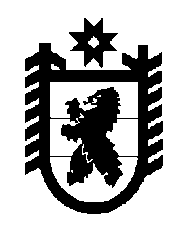 Российская Федерация Республика Карелия    РАСПОРЯЖЕНИЕГЛАВЫ РЕСПУБЛИКИ КАРЕЛИЯВнести в состав комиссии по проведению смотра-конкурса среди военных комиссариатов муниципальных образований в Республике Карелия, органов местного самоуправления и организаций на лучшую организацию осуществления воинского учета и бронирования граждан, пребывающих в запасе, в Республике Карелия (далее – Комиссия), образованной распоряжением Главы Республики Карелия от 4 июля 
2015 года № 230-р (Собрание законодательства Республики Карелия, 2015, № 7, ст. 1362;  2017, № 11, ст. 2157), следующие изменения:1) включить в состав Комиссии Константинова С.С. – начальника отделения военного комиссариата Республики Карелия, назначив его секретарем Комиссии (по согласованию);2) исключить из состава Комиссии Сорокина Л.В.            ГлаваРеспублики Карелия                                                          А.О. Парфенчиковг. Петрозаводск20 сентября 2018 года№ 515-р